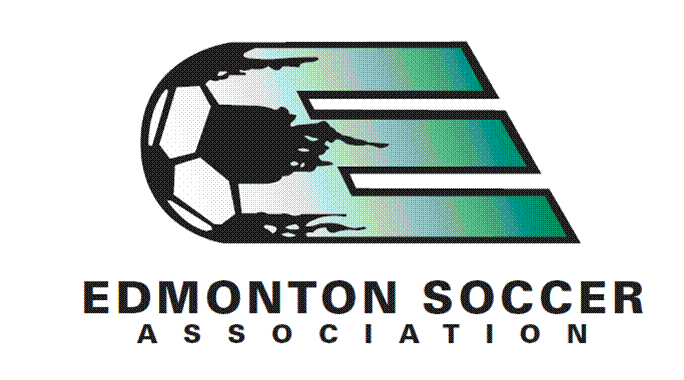 League Name:   Team Name: Date Submitted: For changes or cancellations beyond available space, please complete multiple forms.  Please list times in calendar order.Booking CHANGE requestedBooking CHANGE requestedBooking CHANGE requestedBooking CHANGE requestedBooking CHANGE requestedBooking CHANGE requestedBooking CHANGE requestedBooking CHANGE requestedBooking CHANGE requestedOriginal BookingOriginal BookingOriginal BookingOriginal BookingPlease change to:Please change to:Please change to:Please change to:Please change to:FacilityDateTimeField #FacilityFacilityDateTimeField #Booking CANCELLATION requestedBooking CANCELLATION requestedBooking CANCELLATION requestedBooking CANCELLATION requestedBooking CANCELLATION requestedBooking CANCELLATION requestedBooking CANCELLATION requestedBooking CANCELLATION requestedBooking CANCELLATION requestedOriginal BookingOriginal BookingOriginal BookingOriginal BookingOriginal BookingFacilityDateTimeField #Field #CommentCommentCommentCommentFor Office Use OnlyFor Office Use OnlyFor Office Use OnlyFor Office Use OnlyMet Cancellation PolicyYesNoPartialFees AssessedDate ReceivedComment:Change ProcessedYesNoOtherComment: 